БОЙОРОK                                                                              РАСПОРЯЖЕНИЕ02 март 2022 йыл                    № 3-р                                  02 марта 2022 года             В целях рационального использования площадей, в соответствии со статьей 17.1 Федерального Закона от 26.07.2006г. № 135-ФЗ «О защите конкуренции», статья 8 Федерального закона  от 29.07.1998г. № 135-ФЗ «Об оценочной деятельности в РФ», на основании Положения «О порядке оформления прав пользования муниципальным имуществом сельского поселения  Ирсаевский сельсовет муниципального района  Мишкинский район Республики Башкортостан и об определении годовой арендной платы за пользование муниципальным имуществом сельского поселения Мишкинский сельсовет  муниципального района  Мишкинский район Республики Башкортостан»            1. Провести открытые торги в форме аукциона на право заключения договоров аренды на объект муниципального нежилого фонда - помещение № 4 в одноэтажном здании, кадастровый номер: 02:39:120601:246, общей площадью 32,5 кв.м., расположенное по адресу: Республика Башкортостан,  Мишкинский  район, д. Елышево, ул. Трактовая, д.24  для использования в целях: для осуществления торговой, производственной деятельности сроком на 5 лет;     2. Утвердить аукционную документацию на проведение открытого аукциона на право заключения договоров аренды имущества, находящегося в собственности  сельского поселения Ирсаевский сельсовет муниципального района Мишкинский район, согласно приложения № 1 к данному распоряжению;         3. Разместить публикацию сообщения на федеральном сайте торгов  в сети интернет по  адресу: http://www.torgi.gov.ru и на официальном сайте Администрации  сельского поселения Ирсаевский сельсовет муниципального района  Мишкинский район Республики Башкортостан.	4. Конкурсной (аукционной) комиссии по  проведению аукционов  на право заключения  договоров аренды,  договоров безвозмездного пользования, продажи в отношении муниципального имущества и земельных участков, находящихся в муниципальной собственности сельского поселения Ирсаевский сельсовет муниципального района Мишкинский район  Республики Башкортостан, утвержденной Постановлением №85 от 24.11.2021г. провести аукцион в сроки, определенные законодательством.        5.  Контроль за исполнением данного  распоряжения  оставляю за собой. Глава   сельского поселения Ирсаевский сельсоветмуниципального районаМишкинский районРеспублики Башкортостан		                                          С.В. Хазиев    БАШҠОРТОСТАН РЕСПУБЛИКАҺЫМИШКӘ  РАЙОНЫМУНИЦИПАЛЬ РАЙОНЫНЫҢИРСАЙ АУЫЛ СОВЕТЫАУЫЛ БИЛӘМӘҺЕХАКИМИӘТЕ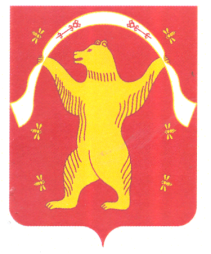 РЕСПУБЛИКА БАШКОРТОСТАНАДМИНИСТРАЦИЯСЕЛЬСКОГО ПОСЕЛЕНИЯИРСАЕВСКИЙ СЕЛЬСОВЕТМУНИЦИПАЛЬНОГО РАЙОНАМИШКИНСКИЙ РАЙОН